PtydepeO toto slovo obohatila českou slovní zásobu hra Václava Havla Vyrozumění. Pojďme se podívat na kratičkou ukázku z této hry v podání Slováckého divadla v Uherském Hradišti… Pracovní list pro žáky 2. stupně základních škol je součástí kolekce Dramatik Václav Havel. Cílem kolekce je připomenout tohoto představitele absurdního dramatu, jehož dílo se hraje nejen na domácích scénách, ale slaví úspěchy i v zahraničí. Václav Havel: Vyrozumění _________________________________________________
Vysvětlete na základě videa, jaké jazykové prostředky jsou pro ptydepe charakteristické:…………………………………………………………………………………………………………………………………………………………………………………………………………………………………………………………………………………………………………………………………………………………………………………………………………………………………………………………………………………………………………………………………………………………………………………………………………………………………………………………………………………………………………………………………………………………………………………………………………………………………………………………………………………………………………………………………………………………………………Vymyslete si a napište jednu větu, která by podle vás mohla být považována za ptydepe: ……………………………………………………………………………………………………………………………………………………………………………………………………………………………………………………………………………………………………………………………………………………………..………………………………………………………………………………………………………………….…………………………………………………………………………………………………………………..……………………………………………………………………………………………………………
Co jsem se touto aktivitou naučil(a):………………………………………………………………………………………………………………………………………………………………………………………………………………………………………………………………………………………………………………………………………………………………………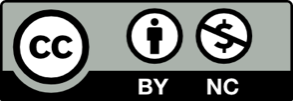 